PURPOSE OF THE REPORT  1.1 To provide an update on the annual performance of the Licensing Service RECOMMENDATIONS2.1 To note the contents of the report and the action taken CORPORATE PRIORITIESThe report relates to the following corporate priorities:BACKGROUND TO THE REPORT4.1 It is considered good practice for all Licensing Authorities to produce an annual report settingout their achievements during the preceding 12 months. Such a document will serve thefollowing purposes:i. it will act as a record of achievement, enabling members to take stock of their progress, revaluate the work undertaken in the past 12 months; andii. given the importance of reassuring the public that persons, premises or vehicles areappropriately regulated, it will allow a Licensing Authority to promote its work as widely asmembers consider beneficial.4.2 The General Licensing Committee has produced an annual report for the last 2 years which has previously been presented to full Council. ANNUAL REPORT 2018/195.1 The draft Annual Report 2018/19 is attached to this report as Appendix A. The draft reportseeks to identify and document the good work which the General Licensing Committee hasonce again undertaken during the last 12 months. It covers the traditional areas of: Hackney Carriage / Private Hire / licensed operators; Licensing Act 2003 (liquor); Gambling; and Scrap Metal.5.2 However, this year’s report also makes reference to a relatively-untouched area of work especially around Licensed Premises and Gambling5. PROPOSALS Note the contents of the report and recommend a final version put before full Council 7.    Financial implicationsThere are no direct financial implications. 8.    LEGAL IMPLICATIONSThere are no direct legal implications. 9.  COMMENTS OF THE STATUTORY FINANCE OFFICERThe report is for information and has no financial implications. The budget outturn report to Cabinet in June will include information in relation to income received in relation to the licensing services in the financial year 2018/19.10.  COMMENTS OF THE MONITORING OFFICERPlease see the comments at Para 8.111. OTHER IMPLICATIONS: 12. BACKGROUND DOCUMENTS Appendix 1 - Audit ReportAppendix 2 - Yearly Forward Plan 2018/201913. APPENDICES Appendix A - Annual Report REPORT TO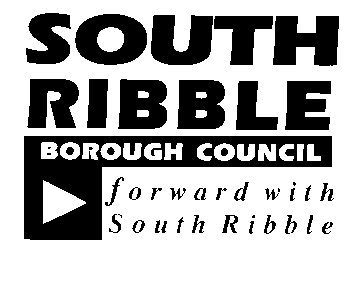 ONONLicensing and Public Safety Committee11 June 201911 June 2019TITLETITLEREPORT OFREPORT OFAnnual ReportAnnual ReportInterim Monitoring Officer/ Legal Services ManagerInterim Monitoring Officer/ Legal Services ManagerIs this report confidential?  NoExcellence and Financial SustainabilityXHealth and WellbeingXPlaceXHR & Organisational Development ICT / TechnologyProperty & Asset ManagementRisk Equality & Diversity None identifiedNone identifiedNone identifiedNone identifiedNone identified Report Author:Telephone:Date:Mark Marshall, Head of Licensing01772 62540131 May 2019